2023 Membership Form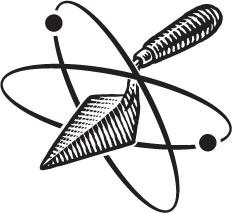 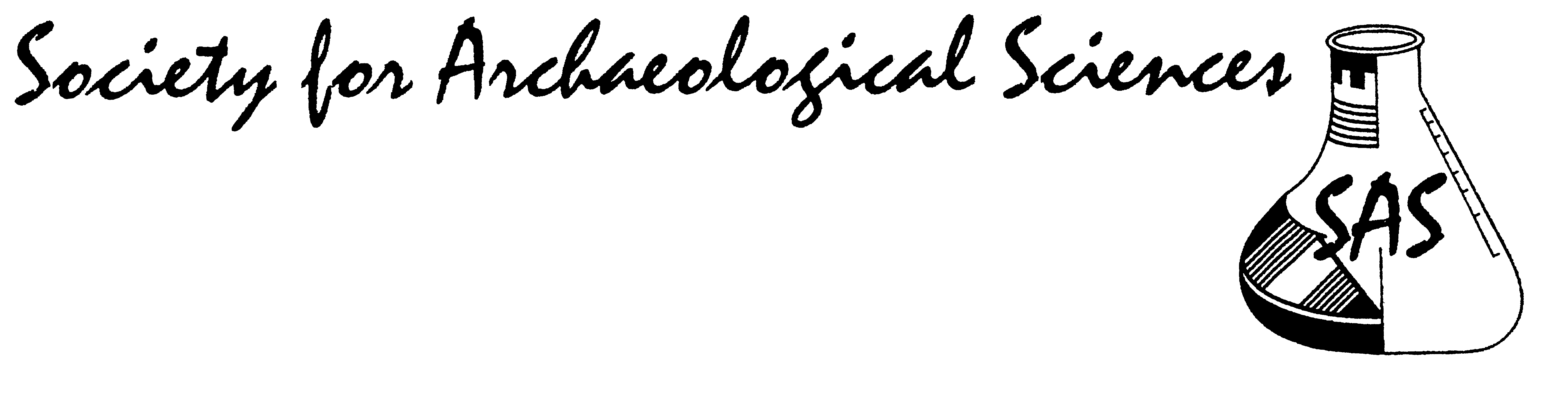 Kyle Freund, SAS General SecretaryFar Western Anthropological Research Group1180 Center Point Dr., Suite 100Henderson, NV 89074 USAsasgensecretary@gmail.com     Tel: 702-982-3691 ext. 307      Subscription Information.  Please include your email address.  The Category indicates your membership status: R–regular; S–student; Ret–retired; L–lifetime.Name:  _______________________________	Category:  _____Department (if part of mailing address): ________________________________________Institution (if part of mailing address): ________________________________________Street address: ________________________________________________________________________City: _____________________________	State/Province:  ___________________________________Country:  _________________________	Zip/Postal Code: __________________________________Email:  _______________________________________________________________________________Required		SAS Membership	Circle one 1.	Regular Member	$30	2.	Student	$203.	Retired	$204.	New Lifetime Member	$4005. Existing Lifetime Member	$0OptionalJournals	Circle all that apply6.  Journal of Archaeological Science (paper; no electronic access)	$1507. Archaeometry (paper + electronic)	$55		8. Archaeometry (electronic only)	$43		9. Archaeological and Anthropological Sciences (paper + electronic)	$5510. Archaeological and Anthropological Sciences (electronic only)	$2513. Donation	_____TOTAL					____________PayPal:  Pay by PayPal at https://socarchsci.org/join-sas.html Check payment:  Circle one of the rows under Required and then choose Optional journals if desired. Enter total, and send checks made payable to "Society for Archaeological Sciences" or "SAS". 